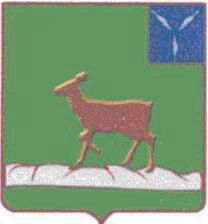 ИВАНТЕЕВСКОЕ РАЙОННОЕ СОБРАНИЕИВАНТЕЕВСКОГО МУНИЦИПАЛЬНОГО РАЙОНАСАРАТОВСКОЙ ОБЛАСТИТридцатое заседание 	проект	РЕШЕНИЕ №                                                                                           от 30 августа 2023 годас. ИвантеевкаО внесении изменений и дополнений  в решение Ивантеевского районного Собрания от 26.10.2017 г. №72 «Об утверждении Положения «О статусе депутатаИвантеевского районного СобранияИвантеевского муниципального районаСаратовской области»В соответствии с Федеральными законами  от 06.10.2003 года               №131-Ф3 «Об общих принципах организации местного самоуправления в  Российской Федерации», от 10.07.2023 года №286-ФЗ  «О внесении изменений в отдельные законодательные акты Российской Федерации» и на основании статей  19  и 34 Устава  Ивантеевского муниципального района, Ивантеевское районное Собрание РЕШИЛО:1. Внести в приложение №1 к решению районного Собрания от 26.10.2017 г. №72   «Об утверждении Положения «О статусе депутата Ивантеевского районного Собрания Ивантеевского муниципального района Саратовской области»  (с учетом изменений от 21.08.2019 №51, 15.12.2020 №41, 27.10.2021 №21, 11.10.2022 №34, 03.03.2023 №12) следующие изменения и дополнения;1.2. Статью 13. Ограничения, связанные с депутатской деятельностью дополнить частью 2.6. следующего содержания:«2.6. Депутат, член выборного органа местного самоуправления, выборное должностное лицо местного самоуправления, иное лицо, замещающее муниципальную должность, освобождаются от ответственности за несоблюдение ограничений и запретов, требований о предотвращении или об урегулировании конфликта интересов и неисполнение обязанностей, установленных Федеральным законом от 06.10.2003 года №131-Ф3 «Об общих принципах организации местного самоуправления в  Российской Федерации» и другими федеральными законами в целях противодействия коррупции, в случае, если несоблюдение таких ограничений, запретов и требований, а также неисполнение таких обязанностей признается следствием не зависящих от указанных лиц обстоятельств в порядке, предусмотренном частями 3 - 6 статьи 13 Федерального закона от 25 декабря 2008 года №273-ФЗ «О противодействии коррупции».».2. Опубликовать настоящее решение в официальном информационном бюллетене «Вестник Ивантеевского муниципального района» и разместить на официальном сайте администрации Ивантеевского муниципального района в сети «Интернет».3. Контроль за выполнением решения возложить на председателей постоянных комиссий по законности, борьбе с преступностью, защите прав личности  Скипа Р.Е. и по социальной политике, охране здоровья, образованию, культуре, работе с молодёжью   Буховец О.В.Председатель Ивантеевского районного Собрания                                                                  А.М. НелинГлава Ивантеевскогомуниципального района                                                          Саратовской области                                                                   В.В. Басов